Муниципальное казённое учреждение«Управление образования Кежемского района»Муниципальное бюджетное учреждение дополнительного образования«Кежемский районный центр детского творчества»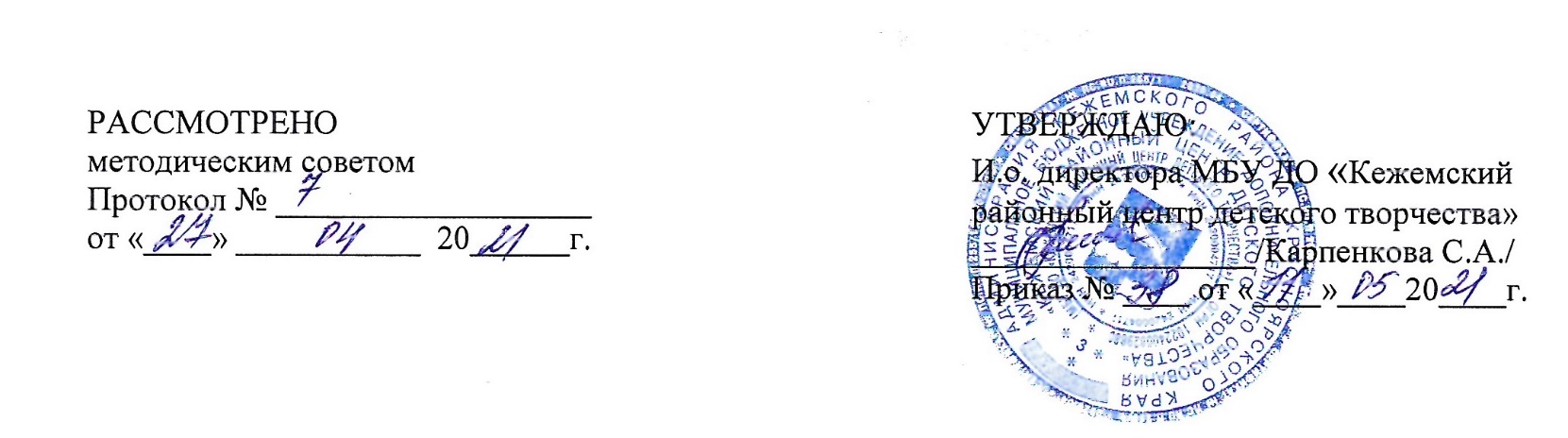 Дополнительная общеобразовательная общеразвивающая программа«ВЕСЁЛЫЕ НОТКИ» Направленность: художественнаяУровень: ознакомительный  Возраст обучающихся: 5-7 летСрок реализации: 1 год Кодинск 2021КОМПЛЕКС ОСНОВНЫХ ХАРАКТЕРИСТИК ПРОГРАММЫ 1.1. ПОЯСНИТЕЛЬНАЯ ЗАПИСКАДополнительная общеразвивающая программа «Весёлые нотки» разработана в соответствии с нормативно-правовыми документами:Федеральным Законом от 29.12.2012 № 273-ФЗ «Об образовании в Российской Федерации»;Концепцией развития дополнительного образования, утвержденной распоряжением Правительства Российской Федерации от 04.09.2014 № 1726-р;Приказом Министерства Просвещения России от 09.11.2018 N 196 "Об утверждении Порядка организации и осуществления образовательной деятельности по дополнительным общеобразовательным программам"; Санитарными правилами СП 2.4.3648-20 «Санитарно-эпидемиологические требования к организациям воспитания и обучения, отдыха и оздоровления детей и молодёжи», Постановление Главного санитарного врача РФ № 28 от 28.09.2020;Письмом Министерства образования и науки РФ от 18.11.2015 г. № 09-3242 «О направлении методических рекомендаций по проектированию дополнительных общеразвивающих программ (включая разноуровневые программы), разработанных Минобрнауки России совместно с ГАОУ ВО «Московский государственный педагогический университет», ФГАУ «Федеральный институт развития образования», АНО ДПО «Открытое образование»;Уставом МБУ ДО «Кежемский районный центр детского творчества»,Положением о дополнительной общеразвивающей программе МБУ ДО «Кежемский районный центр детского творчества», приказ №3-а от 25.01.2021;Положением о рабочей программе к дополнительной общеразвивающей программе МБУ ДО «Кежемский районный центр детского творчества, приказ №3-а от 25.01.2021;Положением о мониторинге (оценке) результатов реализации дополнительных общеобразовательных общеразвивающих программ МБУ ДО «Кежемский районный центр детского творчества» (приказ №46-а от 26.05.2020).Направленность программы – художественная.     	Уровень реализации программы - ознакомительный. Программа направлена на развитие у детей дошкольного возраста вокальных данных, творческих способностей, исполнительского мастерства и духовно-нравственное развитие, а также на приобщение детей к народной музыке, формирование и сохранение интереса и желания заниматься пением.Актуальность программыВ соответствии с Концепцией развития дополнительного образования детей в Российской Федерации на современном этапе содержание дополнительных образовательных программ ориентировано на формирование и развитие творческих способностей учащихся, удовлетворение индивидуальных потребностей учащихся в художественно-эстетическом, нравственном развитии, выявление, развитие и поддержку талантливых учащихся, создание и обеспечение необходимых условий для личностного развития и творческого труда учащихся [Нормативные документы, 7].Актуальность программы «Весёлые нотки» заключается в том, что детское хоровое пение считается основой музыкально-эстетического воспитания и играет большую роль в решении задач всестороннего и гармоничного развития личности ребенка. 	Новизна программыПрограмма «Весёлые нотки» составлена для реализации в музыкальной-школе студии Кежемского ЦДТ, где ранее обучались дети только школьного возраста.   Программное содержание данной программы дает возможность организовать хоровое пение дошкольников, которое открывает для них красоту русской народной музыки, в доступной игровой форме знакомит с начальными основами музыкальной грамоты. Программа наделена комплексом вокальных упражнений в совокупности с развивающими играми, которые используются как в целях воспитания вокально-хоровых умений и навыков, координации движений, слуха и голоса, а также несут в себе здоровьесберегающие технологии. Данная программа предусматривает дифференцированный подход к обучению, учёт индивидуальных и психофизиологических особенностей обучающихся.Педагогическая целесообразность программы обусловлена тем, что занятия вокалом развивают художественные способности детей, формируют эстетический вкус, улучшают физическое развитие и эмоциональное состояние детей. Хоровому пению, как коллективной музыкальной деятельности, активно влияющей на развитие музыкальной и общей культуры детей, свойственны следующие положительные особенности:в коллективной деятельности ребенок раскрывается перед педагогом и сверстниками, его легче изучить, обучить и направить;участие в общем деле формирует у ребенка умение общаться, объективно оценивать свои действия, помогает осознать имеющиеся недостатки, как музыкальные (качество голоса и слуха, певческие умения и навык), так и поведенческие;в процессе коллективного хорового творчества развиваются самостоятельность, инициатива, музыкальная деятельность переключает внимание ребенка на полезное дело, значимое для него и для остальных участников коллектива;сопереживание одних и тех же образов, настроений, чувств, заложенных в произведении, усиливает воздействие музыки на каждого ребёнка.  Программа обеспечивает непрерывность последующего дополнительного образования по выбранным направлениям художественной направленности, как одной из моделей социума, где дети учатся жить в мире ценностей, продолжают познавать окружающую действительность и развиваться.Адресат программыПрограмма составлена для детей 5-7 лет.Дошкольный возраст - это период, когда закладываются первоначальные способности, обуславливающие возможность приобщения ребенка к различным видам деятельности. Что касается области музыкального развития, то именно здесь встречаются примеры раннего проявления музыкальности, и задача педагога - развить музыкальные способности ребенка, познакомить его с мировыми музыкальными шедеврами, и с той музыкой, которая окружает его. Музыка обладает свойством вызвать положительные эмоции у ребенка, активизирует его умственные и двигательные способности.Набор детей в учебные группы осуществляется независимо от их способностей и умений. Образовательная программа доступна для детей с ОВЗ на условиях инклюзии.Наполняемость учебной группы 10-15 человек.Особенности программыПрограмма состоит из разделов:«Музыкальная подготовка» - направлена на развитие музыкального слуха, музыкальной памяти и чувства ритма учащихся;«Вокально-хоровая работа» - направлена на прослушивание голосов, певческую установку, формирование певческого дыхания, работу над дикцией, распевание, работу с репертуаром хора.Возрастные особенности детей позволяют включать в работу два взаимосвязанных направления: собственно, вокальную работу (постановку певческого голоса) и организацию певческой деятельности в различных видах коллективного исполнительства:песни хором в унисон;хоровыми группами (дуэт, трио и т.д.);тембровыми подгруппами;при включении в хор солистов;пение под фонограмму.Обучение по программе даёт базовую подготовку для использования полученных знаний, умений и навыков в дальнейшем при обучении на программе базового уровня «Музыкальная школа-студия».Срок и режим реализации Срок реализации программы – 1 год. Реализация программы предполагает 72 часа, в том числе 68 учебных часов и ≥4 резервных часа. Количество резервных часов определяется календарным учебным графиком каждой учебной группы в зависимости от расписания.  Резервные часы используются педагогом на повторение пройденных тем, закрепление умений и навыков, подготовку к концертам, индивидуальную работу. Таким образом, обеспечивается полное своевременное выполнение программы при пропуске занятий из-за поездок на конкурсы либо по другим причинам, а также создаётся возможность для занятости детей в течение полного учебного года (до 38 недель). Программа считается выполненной при реализации учебного плана без учёта резервных часов [Нормативные документы, 2].Форма обучения, режим занятийФорма обучения по программе - очная. Во время актированных дней, в каникулярное время, во время самоизоляции возможна работа с обучающимися с использованием дистанционных технологий и электронного обучения.Основная форма организации работы с детьми – групповые учебные занятия.Занятия проводятся два раза в неделю продолжительностью один академический час (45 минут).По окончании обучения учащиеся получают сертификат МБУ ДО «Кежемский районный центр детского творчества» о получении дополнительного образования по дополнительной общеобразовательной общеразвивающей программе «Весёлые нотки».Выпускникам рекомендуется продолжить обучение в   центре детского творчества по дополнительной общеобразовательной общеразвивающей программе базового уровня «Музыкальная школа-студия».1.2. ЦЕЛЬ и ЗАДАЧИ ПРОГРАММЫЦель: создание условий для развития и реализации творческого потенциала обучающихся в области музыкальной культуры и хорового пения.Задачи:воспитывать интерес к песенному творчеству и самовыражению, формировать мотивацию к занятиям вокалом;формировать основы певческой, сценической и общемузыкальной культуры, певческой деятельности;обеспечить начальную музыкальную подготовку, развивать способы певческих умений: правильную осанку, правильное певческое дыхание, четкую дикцию и артикуляцию, чистое интонирование отдельных фраз;развивать музыкальные способности и музыкально-слуховые представления;формировать вокально-хоровые навыки;формировать навыки и умения совместной деятельности в коллективе, развивать компетенции сотрудничества, взаимодействия;формировать позитивные личностные качества: активность,  самостоятельность, дисциплинированность, ответственность, нравственность, гуманность.1.3. УЧЕБНЫЙ ПЛАН Таблица 1Учебный план   дополнительной общеобразовательной общеразвивающей программы «Весёлые нотки»1.4. СОДЕРЖАНИЕ ПРОГРАММЫТема 1.Вводное занятие (1 ч)Теория: Рассказ о правилах поведения на занятии. Техника безопасности. Правила пожарной безопасности. Знакомство с детским коллективом, творческими планами на год.Практика: Просмотр видеороликов по правилам безопасности, пожарной безопасности.  Формы и методы контроля: Беседа, ответы на вопросы: «Как нужно вести себя на занятиях?», «Какие правила следует соблюдать для безопасности?», «Что понадобится для занятий в музыкальной школе-студии?».   Тема 2. Развитие музыкального слуха (3 ч)Теория: Музыкальный и ритмический слух, простой ритмический рисунок.Практика: Упражнения для развития певческого голоса и музыкального слуха.Формы и методы контроля: Педагогическое наблюдение за обучающимися в практической деятельности. Опрос: «Что такое ритм в музыке?», «Какой ритмический рисунок называют простым?».   Тема 3. Развитие музыкальной памяти (3 ч)Теория: Тембр звука. Слуховое внимание и память.Практика: Упражнения по выработке точного восприятия мелодий. Работа с детскими музыкальными инструментами (бубен, ложки).Формы и методы контроля: Педагогическое наблюдение за обучающимися в практической деятельности. Опрос: «Что такое тембр звука?».  Тема 4. Развитие чувства ритма (3 ч)Теория: Знакомство с понятием «метр», «темп». Практика: Игра на ударных музыкальных инструментах (барабан, бубен, ложки).
Формы и методы контроля: Педагогическое наблюдение за обучающимися в практической деятельности. Опрос: «Что такое «метр», «темп»  в музыке?».  Тема 5. Прослушивание голосов (2 ч)Практика: Прослушивание голосов детей с музыкальным сопровождением и без него.Формы и методы контроля: Прослушивание голосов.Тема 6. Певческая установка. Дыхание (8 ч)Теория: Знакомство с основным положением корпуса и голов. Знакомство с основами плавного экономичного дыхания во время пения. Певческая установка (правила пения):сидеть (стоять) ровно;не сутулиться;корпус и шею не напрягать;голову держать прямо, не запрокидывая ее и не опуская, но без напряжения;дыхание брать свободно (не брать в середине слова);петь естественным голосом, избегая резкого, форсированного звучания;рот надо открывать вертикально, а не растягивать в ширину во избежание крикливого, «белого» звука;нижняя челюсть должна быть свободна, губы подвижны, упруги.Практика: Упражнения на формирование певческого дыхания (Приложение 2).Формы и методы контроля: Педагогическое наблюдение за обучающимися в практической деятельности. Опрос: «Как нужно держать тело и голову во время пения?», «Как правильно дышать во время пения, «брать дыхание»?», «Как нужно открывать рот, когда поёшь?».Тема 7. Распевание (9 ч)Практика: Упражнения-распевки: на одном звуке, на два соседних звука,  в объёме терции, объёме кварты, движение мелодии по трезвучию (Приложение 1).  Формы и методы контроля: Педагогическое наблюдение за обучающимися в практической деятельности.Тема 8.  Дикция (8 ч)Теория: Артикуляция. Артикуляционная гимнастика (скороговорки, потешки).Практика: Упражнения артикуляционной гимнастики. Артикуляционная гимнастика М.Ю. Картушиной. Скороговорки (Приложение 1).Формы и методы контроля: Педагогическое наблюдение за обучающимися в практической деятельности. Опрос: «Что какое артикуляция?», «Для чего нужна артикуляционная гимнастика?». Тема 9. Работа с хором над репертуаром (28 ч)Теория: Беседа по текстам песен. Понятия «громко», «тихо», «акцент», «пауза».Практика: Вокально-хоровая работа. Работа с песней (знакомство, разучивание, работа над сложными оборотами в мелодии, над интонированием, ритмом и т.д.)Формы и методы контроля: Педагогическое наблюдение за обучающимися в практической деятельности. Опрос: «Что в пении означает «громко», «тихо», «Что такое «акцент», «пауза»? Контроль знания текстов песен.Тема 10. Контрольное занятие (2 ч)Практика: Промежуточная аттестация.  Выполнение контрольных заданий и упражнений по разделам программы.  Проверка знания и исполнения хоровых партий.Формы и методы контроля: Контрольные задания и упражнения. Контрольное прослушивание. Заполнение карт психолого-педагогической диагностики (мониторинг результатов реализации дополнительной общеобразовательной общеразвивающей программы).  Тема 11. Итоговое занятие (1 ч)Практика: Подведение итогов года. Выступление на концерте. Награждение обучающихся. Рекомендации на период летних каникул.Формы и методы контроля: Беседа, рефлексия, концерт.Резервное время: повторение и обобщение пройденных тем, подготовка к отчётному концерту, вокально-хоровая работа над репертуаром.Формы и методы контроля: Педагогическое наблюдение за обучающимися в практической деятельности.Примерный репертуарный планРепертуарный план формируется из 7-10 несложных музыкальных произведений: русских народных песен, песен советских и российских композиторов, например:«Ах, какая осень» (музыка и слова З. Роот)«Весеннее настроение» (музыка и слова А. и Е. Бочаровых)«Грустный дождик» (слова О. Ждановой, музыка Е. Горбиной)«Дедушка и бабушка» (музыка и слова Т. Залужной)«Зимушка-забавушка» (музыка и слова. А. Олиферовой)«Зуб молочный» (музыка и слова А. Заруба)«Кошка беспородная» (музыка и слова А. Пряжникова)«Лапочки» (музыка и слова О. Альшанской)«Модница Осень» (музыка и слова О. Григорьева)«Непогодица» (музыка и слова И. Бейня)«Осенняя песенка» (музыка и слова Г. Азаматовой) «Отчего на голове не растут цветочки» (музыка  А.Баранова, слова А. Ахундовой)«Песенка про гномиков» (из репертуара детской эстрадной студии «Дельфин»)«Снегири» (музыка и слова С. Фоминых)«Не грусти» (музыка Г. Капляслова, слова М. Мирной и А.Смирнова)«За окошком день осенний» (музыка Т. Рядчикова,слова А. Комарова)«Жил волшебник маленький» (музыка и слова А. Адлер)«Весёлый старичок» (музыка Р. Мадатова, слова Д. Хармс)«В гости к бабушке» (музыка Л.Мерзлякова, слова Е.Анохина)«Пряничная песенка» (музыка А. Журбина, слова П. Синявского)«Пёстрый колпачок» (музыка Г. Струве)«Дети любят рисовать» (музыка В. Шаинского, слова Э. Успенского)«Весенние веснушки» (музыка Е. Беловой, слова Е. Шкловского) «Праздник начинается» (музыка и слова К. Бусыгина)«Сверчок» (музыка М. Иорданского,слова М. Плявицкого)«Хлопайте в ладоши» (музыка и слова Е. Зарецкой)  и других.1.5. Планируемые результатыМетапредметныеВ результате обучения по программе ребёнок:приобрел навыки и умения совместной деятельности в коллективе;знает алгоритм действий по работе в группе, осуществляет контроль своих действий;умеет слушать собеседника и вести диалог, признавать возможность существования различных точек зрения и права каждого иметь свою, излагать свое мнение и аргументировать свою точку зрения;знает основы сценической культуры. Личностныесформирован интерес к занятиям;-    сформированы в большей степени позитивные личностные качества: активность, самостоятельность, дисциплинированность, ответственность, нравственность, гуманность;заложены основы творческой инициативы; способен взаимодействовать с окружающими в соответствии с принятыми нормами;приобрел навыки и умения коллективного исполнения музыки;имеет социальные навыки участия в массовых мероприятиях (концертах).ПредметныеМузыкальная подготовкаэмоционально воспринимает музыку при ее прослушивании, пении, детском музицировании;имеет первичные представления о средствах музыкальной выразительности;умеет петь песни (мелодические обороты) с прохлопыванием ритмического рисунка самостоятельно и по фразам “цепочкой”;имеет запас разнообразных музыкальных впечатлений, воспринимает и различает изобразительные особенности музыки;понимает и различает смену звуковедения;различает смену характера, интонации, темпа, высоты звучания, динамики, ритма;наблюдается динамика музыкальных способностей, исполнительской выразительности.Вокально-хоровая работаВладеет основами певческой культуры:слушает с интересом песни в исполнении других детей;высказывается охотно и эмоционально о характере и содержании песни;адекватно реагирует на динамику музыкального образа песни, выражает их изменения в движениях; различает куплет, вступление.Владеет основами певческой деятельности:проявляет устойчивый интерес к освоению новой песни; помнит и с удовольствием исполняет песни, выученные в течении года, выделяет любимые.Владеет вокально-хоровыми навыками:чисто интонирует отдельные фразы песни, иногда песню полностью;правильно пропевает ритм песни, замечает его смену;освоил естественное, ненапряженное пение в удобном диапазоне;умеет петь напевно, отрывисто;слова пропевает внятно, правильно;рационально использует дыхание;умеет петь слаженно по темпу, ритму, динамическим оттенкам;уверенно поет в хоре.РАЗДЕЛ II. КОМПЛЕКС ОРГАНИЗАЦИОННО-ПЕДАГОГИЧЕСКИХ УСЛОВИЙ2.1. КАЛЕНДАРНЫЙ УЧЕБНЫЙ ГРАФИКТаблица 2Календарный учебный график дополнительной общеобразовательной общеразвивающей программы «Весёлые нотки»В соответствии с Положением о дополнительной общеобразовательной общеразвивающей программе, Положением о рабочей программе к дополнительной общеобразовательной общеразвивающей программе МБУ ДО «Кежемский районный центр детского творчества [Нормативно-правовые документы, 2,4] календарный учебный график каждой учебной группы представлен в рабочей программе к дополнительной общеразвивающей программе «Весёлые нотки».2.2. Условия реализации программыМатериально-техническое обеспечениеДля реализации данной программы обеспечены следующие материально-технические условия: наличие специального помещения для вокальной и хоровой работы с детьми (посадочные места для детей, рабочее место педагога, пространство для отработки сценических движений). Необходимое оборудование, музыкальные инструменты и атрибуты: клавишный синтезатор, ударные и шумовые народные инструменты (ложки, бубны, трещотки), звуковоспроизводящая аппаратура (аудиомагнитофон, ноутбук, микрофон), сценические костюмы, необходимые для создания образа и становления маленького артиста.Информационное обеспечение:Музыкальная подборка на цифровом носителе для занятий по музыкальной подготовке, хоровому пению (аудиозаписи, фонограммы);Минусовки песен - в любой тональности: [Электронный ресурс]. 2012-2021 xminus. URL:  htt/x-minus.me/  https://x-minus.me/Международный образовательный портал МААМ: [Электронный ресурс]. МААМ 2010 – 2021. URL: https://www.maam.ru/В помощь музыкальному руководителю. Библиотека для музыкальных руководителей детских садов и детских музыкальных школ: [Электронный ресурс]. 2011-2021 helpmusic.ru.   URL: https://helpmusic.ru/index.phpКадровое обеспечение	В реализации программы участвует педагог дополнительного образования, имеющий профессиональный уровень, соответствующий требованиям профессионального стандарта, обладающий профессионально-личностными компетенциями, необходимыми для оказания качественных дополнительных образовательных услуг и способный к организации обучения детей дошкольного возраста.Татаринова Вера Ивановна - руководитель детской музыкальной школы-студии, старший педагог дополнительного образования высшей квалификационной категории, стаж работы по специальности более 30 лет. 2.3. Формы аттестации и оценочные материалы Формами подведения итогов реализации программы являются контрольные занятия, отчётный концерт для родителей, психолого-педагогическая диагностика в рамках мониторинговых исследований результатов реализации дополнительной общеразвивающей программы.Формы текущего контроля: беседа, педагогическое наблюдение, опрос, прослушивание, контрольные  задания и упражнения, проверка знания и исполнения хоровых партий, рефлексия.Для оценки метапредметных, личностных, предметных результатов  реализации дополнительной общеразвивающей программы  «Весёлые нотки» применяется разработанная в МБУ ДО «Кежемский районный центр детского творчества» система мониторинговых исследований:Изучение уровня развития качеств личности обучающихся (адаптированный вариант метода изучения воспитанности М.И. Шиловой);Мониторинг результатов обучения по дополнительной общеобразовательной общеразвивающей программе (теоретическая подготовка, практическая подготовка, основные общеучебные компетенции, творческие достижения) [Нормативные документы, 3], см. по ссылке.Диагностические карты заполняются педагогом и анализируются при поддержке педагога-психолога трижды в течение учебного года.Постоянное изучение и анализ освоения каждым обучающимся теоретического и практического содержания программы, уровня развития личностных качеств обучающихся позволяют педагогу выстраивать процесс индивидуального роста каждого обучающегося, а также определять направления воспитательной работы с ученическим коллективом.Критерии оценки уровня практической и теоретической подготовки учащихся (соответствие уровня развития практических и теоретических знаний и умений программным требованиям): Высокий уровень усвоения программы: проявляет устойчивый интерес к занятиям;полностью выполняет программу, свободно ориентируется в изученном материале, знания систематизированы;выполняет задания творческого характера на применение знаний в новой нестандартной ситуации;принимает участие в массовых мероприятиях разного уровня (концертах, конкурсах). Достаточный уровень усвоения программы:  занимается стабильно, выполняет образовательную программу;свободно ориентируется в изученном материале;владеет алгоритмом выполнения заданий;может выполнять задания на применение знаний и способов действий в несколько изменѐнной, по сравнению со стандартной, ситуацией;принимает участие в концертах. Минимальный уровень усвоения программы: занимается нестабильно, слабо выполняет образовательную программу;выполняет задания на воспроизведение и по образцу, в основном, с помощью педагога. Не аттестован: имеет большое число пропущенных занятий;не выполняет образовательную программу;не является на аттестационное занятие.При оценке уровня развития вокальных умений и навыков детей и их творческих проявлений применяются критерии Н.А. Ветлугиной [Основная литература, 3].2.4. МЕТОДИЧЕСКОЕ ОБЕСПЕЧЕНИЕРеализация данной программы базируется на следующие педагогических принципах:принцип дидактики: построение учебного процесса от простого к сложному,принцип актуальности: максимальная приближенность содержания программы к современным условиям деятельности детского объединения,принцип учёта возрастных, индивидуальных, психофизических особенностей обучающихся;принцип системности: систематическое проведение занятий,принцип творческой мотивации: индивидуальная и коллективная деятельность позволяет определить и развить индивидуальные особенности  обучающихся.Для реализации цели и задач программы на занятиях используются следующие методы и методические приемы:Игровой метод: игры и упражнения на развитие голоса, артикуляции, певческого дыхания; развивающие игры с голосом; игры: музыкальные, на развитие песенного творчества; музыкально-дидактические и коммуникативные игры и упражнения. Словесный метод: беседы, направленные на ознакомление с правильными певческими установками, эмоциональное восприятие художественно-образного содержания вокальных произведений; скороговорки на развитие дикции; творческие игры со словом. Наглядный метод: наглядно-слуховой метод (включает приемы выразительного исполнения песен, попевок педагогом); наглядно-зрительный (включает показ иллюстраций к песням, музыкально-дидактическим играм); Практический: песни-миниатюры; упражнения на формирование правильной певческой осанки, развитие дикции, дыхания, артикуляции; песенные импровизации (разыгрывание маленьких музыкальных сценок, для развития песенного творчества).  Структура (алгоритм) занятияПрограмма носит практико-ориентированный характер. Теоретический материал подается педагогом в течение 2-5 минут на отдельных занятиях в доступной для дошкольников форме.Каждое занятие включает работу по разным разделам и темам учебного плана, что обусловлено спецификой образовательного процесса по обучению детей вокалу, хоровому пению. Каждое занятие по программе состоит из следующих структурных компонентов: Организационный момент (1-2 мин)Учёт присутствующих. Музыкальное приветствие, коммуникативные игры для создания положительного эмоционального настроя. Цель, задачи занятия.2.   Распевание (8-10 мин)	Распевание, вокальные упражнения, направленные на подготовку голосового аппарата детей к разучиванию и исполнению вокальных произведений:- упражнения, формирующие правильную певческую установку и дыхание (правильное положение корпуса, головы, плеч, рук и ног при пении сидя и стоя);- упражнения, формирующие правильное звукообразование, звуковедение (развитие слуховых ощущений и умения использовать резонаторы, мягкая атака звука, приѐмы звуковедения на legato, non legato, staccato, выработка кантиленного пения); - упражнения для работы над интонацией (точность воспроизведения мелодии, понятие высоты звука); - упражнения для развития чувства лада (ощущение детьми лада и умения опираться на устойчивые ступени лада); - попевки, распевки для расширения диапазона голоса; - упражнения для развития чувства ритма.3. Музыкальная подготовка (4-6 мин)Дыхательные упражнения (дыхание брать перед началом песни и между музыкальными фразами, удерживать его до конца фразы, не разрывать слова).Вокально-артикуляционные упражнения для развития и овладения навыками певческой артикуляции и дикции (правильная работа органов речи при произношении звука, ясное, разборчивое произнесение текста). Упражнения для работы над динамикой (знакомство с динамическими оттенками piano, forte, crescendo, diminuendo, спокойное, некрикливое пение, выработка активного piano).4. Вокально-хоровая работа (20-25 мин)Работа над песней:  1 этап. Разучивание песни Знакомство с песней в исполнении педагога, слушание, восприятие, беседа о характере, образном содержании, элементах выразительности; разучивание песни (отдельных фраз и мелодий в удобной тесситуре, сначала без сопровождения, потом с сопровождением). 2 этап. Закрепление текста Проговаривание текста в ритме песни негромко или шепотом; беззвучная активная артикуляция при мысленном пении с опорой на внешнее звучание; пение «эхом» (педагог поет фразу, дети повторяют). 3 этап. Работа над качеством исполненияДостижение ансамбля – интонационного, ритмического, динамического, тембрового, дикционного и др.), пение на звук «у» для выравнивания унисона; пение a capella для установления чистого хорового строя. Пропевание наиболее сложных фрагментов со словами или вокализацией для уточнения интонации. Моделирование высоты звука рукой, схемой, рисунком в интонационно сложном фрагменте.Метод мысленного пения, активизирующий слуховое внимание, направленное на восприятие и запоминание звукового эталона подражания.Использование детских музыкальных инструментов для активизации слухового внимания и достижения ритмического ансамбля. Пение с ритмическим аккомпанементом с целью создания единого темпового ансамбля; вокализация песен на слог «лю» для выравнивания тембрового звучания; задержка на одном звуке по дирижерскому показу, выполняемому педагогом, для достижения тембрового и интонационного единства. Пение по фразам вслух и про себя для понимания структуры песни. 4 этап. Закрепление песни Вариативное повторение за счет способа звуковедения, динамики, тембра, вокализируемого слога, эмоциональной выразительности. Пение по подгруппам, по рядам, по показу педагога. 5 этап. Концертное исполнение Работа над выразительным артистичным исполнением песни. Пение с движениями, которые дополняют песенный образ и делают его более эмоциональным и запоминающимся; Пение в ансамбле или сольно, с аккомпанементом или без него, в соответствующем характере, темпе, динамике; пение с ритмическим аккомпанементом с использованием детских музыкальных инструментов.5. Заключительная часть (2-5 минут) Оценивание работы обучающихся. Подведение итога занятия. Прощание.В ходе реализации программы применяются дидактические материалы:научная, специальная, методическая литература (см. список литературы);нотные сборники (см. список литературы);планы-конспекты учебных занятий;разработки занятий для дистанционного обучения (задания к изучаемым темам на бумажном носителе или в мультимедийном формате);контрольные задания и упражнения по разным разделам, темам программы;подборка упражнений для распевания, работы над дыханием, дикцией и пр. (Приложения 1, 2); музыкально - дидактические игры, комплексы физминуток, упражнений для динамических пауз, зарядки для глаз; инструкции по технике безопасности.2.5. РАБОЧАЯ ПРОГРАММАВ соответствии с Положением о дополнительной общеобразовательной общеразвивающей программе МБУ ДО «Кежемский районный центр детского творчества», Положением о рабочей программе к дополнительной общеобразовательной общеразвивающей программе МБУ ДО «Кежемский районный центр детского творчества [Нормативно-правовые документы, 2,4] для каждой учебной группы по программе «Весёлые нотки» составляется рабочая программа, содержащая  особенности организации образовательного процесса и условия реализации программы для конкретного контингента обучающихся, календарный учебный график, календарно-тематический план.   СПИСОК ЛИТЕРАТУРЫНормативно-правовые документыПисьмо Министерства образования и науки РФ от 18.11.2015 г. № 09-3242 «О направлении методических рекомендаций по проектированию дополнительных общеразвивающих программ (включая разноуровневые программы), разработанных Минобрнауки России совместно с ГАОУ ВО «Московский государственный педагогический университет», ФГАУ «Федеральный институт развития образования», АНО ДПО «Открытое образование» : [Электрон.ресурс]. // КонсультантПлюс. - 2014. - http://www.consultant.ru/document/cons_doc_LAW_253132/ (Дата обращения 15.03.2021).Положение о дополнительной общеразвивающей программе МБУ ДО  «Кежемский районный центр детского творчества»: [Электрон.ресурс]. // Официальный сайт МБУ ДО «Кежемский районный центр детского творчества.-2021.- URL: https://www.cdt-kodinsk.net/lokalnye-akty (Дата обращения 15.02.2021).Положение о мониторинге (оценке) результатов реализации дополнительных общеобразовательных общеразвивающих программ МБУ ДО «Кежемский районный центр детского творчества»: [Электрон.ресурс]. // Официальный сайт МБУ ДО «Кежемский районный центр детского творчества.-2021.- URL: https://www.cdt-kodinsk.net/lokalnye-akty  (Дата обращения 15.02.2021).Положение о рабочей программе к дополнительной общеразвивающей программе МБУ ДО «Кежемский районный центр детского творчества: [Электрон.ресурс]. // Официальный сайт МБУ ДО «Кежемский районный центр детского творчества.-2021.- URL: https://www.cdt-kodinsk.net/lokalnye-akty (Дата обращения 15.02.2021).Постановление Главного государственного санитарного врача РФ от 28.09.2020 N 28 «Об утверждении санитарных правил СП 2.4.3648-20 «Санитарно-эпидемиологические требования к организациям воспитания и обучения, отдыха и оздоровления детей и молодежи» (вместе с «СП 2.4.3648-20. Санитарные правила...») (Зарегистрировано в Минюсте России 18.12.2020 N 61573): [Электрон.ресурс]. // КонсультантПлюс.-2014.-URL: http://www.consultant.ru/document/cons_doc_LAW_371594/ (Дата обращения 15.02.2021).Приказ Минпросвещения России от 09.11.2018 N 196 (ред. от 30.09.2020) «Об утверждении Порядка организации и осуществления образовательной деятельности по дополнительным общеобразовательным программам» (Зарегистрировано в Минюсте России 29.11.2018 N 52831): [Электрон.ресурс]. // КонсультантПлюс.-2014.-URL: http://www.consultant.ru/document/cons_doc_LAW_312366/ (Дата обращения 15.02.2021).Распоряжение Правительства РФ от 04.09.2014 N 1726-р «Об утверждении Концепции развития дополнительного образования детей»: [Электрон.ресурс]. // КонсультантПлюс.-2014.-URL:http://www.consultant.ru/document/cons_doc_LAW_168200/ (Дата обращения 15.02.2021).Устав МБУ ДО «Кежемский районный центр детского творчества: [Электрон.ресурс]. // Официальный сайт МБУ ДО «Кежемский районный центр детского творчества.-2021.- URL: https://www.cdt-kodinsk.net/svedeniya-ob-obrazovatelnoj-organiz  (Дата обращения 15.02.2021).Федеральный закон «Об образовании в Российской Федерации» от 29.12.2012 N 273-ФЗ: [Электрон.ресурс. // КонсультантПлюс.-2019.-URL: http://www.consultant.ru/document/cons_doc_LAW_140174/ (Дата обращения 15.02.2021).Основная литература Алиев Ю.Б. Настольная книга школьного учителя-музыканта. - М.: ВЛАДОС, 2002. - 334 с.Андреева Е. Специфика вокально-хоровой работы с детьми старшего дошкольного возраста // Искусство в школе. - М.,2004. -№2. - с. 47 -53.Ветлугина Н. Музыкальный букварь. - М.: Музыка, 1989. - 111 с. Евтодьева А.А. Игровые приёмы в распевании и обучении пению дошкольников // Современное дошкольное образование. Теория и практика. -М., 2013. - № 1. - с. 44-47. Игровая методика обучения детей пению. - С-Пб: Музыкальная палитра, 2008. - 54 с.    Картушина М.Ю. Вокально-хоровая работа в детском саду. - М.: Скрипторий, 2017. - 174 с.Кацер О.В. Игровая методика обучения детей пению. - С-Пб.: Музыкальная палитра, 2016. - 54 с.Костина Э.П. Камертон. Программа музыкального образования для детей раннего и дошкольного возраста. - М.: Просвещение, 2004. - 223 с. Мерзлякова С.И. Учим петь детей 5-6 лет.  Песни и упражнения для развития голоса. - М.: ТЦ Сфера, 2017. - 162 с.Мерзлякова С.И. Учим петь детей 6 – 7 лет. Песни и упражнения для развития голоса.-М.: ТЦ Сфера, 2017.-178 с.Метлов Н. А.Музыка - детям: Пособие для воспитателя и муз. руководителя дет. сада - М. : Просвещение, 1985. - 144 с.Методические рекомендации по разработке и оформлению дополнительных общеобразовательных общеразвивающих программ/ Составитель Аглиулина Р.Ф. и др.- Красноярск.: Региональный модельный центр дополнительного образования детей Красноярского края, 2021.-31 с.Некрасова Е.А. Дифференцированный подход в развитии вокально-хоровых навыков у детей//Дошкольная педагогика. - М.,2008.- №3. - с. 28-30.Учим петь - система упражнений для развития музыкального слуха и голоса// Музыкальный руководитель. - М., 2004. № 4. - с 30-34.Дополнительная литератураАбелян Л. Как Рыжик научился петь. Учебное пособие для детей дошкольного и младшего школьного возраста. - М.: Советский композитор, 1989. – 32 с.Веселый каблучок.  /Составитель Л. В. Кузьмичева. - Мн.: Беларусь, 2003. - 232 с.Галкина С. Музыкальные тропинки. - Мн.: Лексис, 2005. - 48 с.Гудимов В, Лосенян А., Ананьева О. Поющая азбука.-М.: ГНОМ-ПРЕСС, 2000.- 33 с.Мелодии времен года / Составитель Г. В. Савельев.-Мозырь: РИФ «Белый ветер», 1998. - 43 с.Меньших И. С музыкой растем, играем и поем: сборник песен и игр для детей дошкольного возраста. - Ростов-на-Дону: Феликс, 2007. - 57 с. Мовшович А. Песенка по лесенке. -  М.: ГНОМ и Д, 2000. - 64 с.Музыкально-игровые этюды // Музыкальный руководитель. - М., 2004. - № 2. - с. 40-45.Нищева Н.В. Гаврилова Л.Б. Вышел дождик на прогулку. Песенки, распевки, музыкальные упражнения для дошкольников 4-7 лет. - С-Пб.: Детство-Пресс, 2017. - 24 с. Нищева Н.В. Гаврилова Л.Б. Новые логопедические распевки, музыкальная пальчиковая гимнастика, подвижные игры. - С-Пб.: Детство-Пресс, 2017. - 48 с. Судакова Е.А. Логоритмические музыкально-игровые упражнения для дошкольников. - С-Пб.: Детство-Пресс, 2017. - 96 с. Трубникова М.А. Музыкальные ступеньки: игры и развлечения с детскими музыкальными инструментами. - М., 1998. – 56 с. Энтин Ю. Лучшие песни для детей. - М.: РИО, 2007. - 42 с.Для обучающихся и родителейВихарева Г.Ф. Кленовые кораблики. Песенки для дошкольников о временах года. - С-Пб.: Детство-Пресс, 2014. -87 с.Нищева Н.В. Гаврилова Л.Б. Вышел дождик на прогулку. Песенки, распевки, музыкальные упражнения для дошкольников 4-7 лет. - С-Пб.: Детство-Пресс, 2017. - 48 с.Нищева Н.В. Гаврилова Л.Б. Новые логопедические распевки, музыкальная пальчиковая гимнастика, подвижные игры. - С-Пб.: Детство-Пресс, 2017. - 24 с. Трубникова М.А., Музыкальные ступеньки: игры и развлечения с детскими музыкальными инструментами. - М., 1998. - 56 с.Щетинин М.Н. Дыхательная гимнастика А. Н. Стрельниковой.- М.: Метафора,   2016.- 127 с.Энтин Ю. Лучшие песни для детей. - М.: РИО, 2007.- 42 с.Приложение 1Методика проведения распеванияРаботая над вокально-хоровыми навыками детей необходимо предварительно «распевать» обучающихся в определенных упражнениях. Начинать распевание попевок (упражнений) следует в среднем, удобном диапазоне, постепенно транспонируя его вверх и вниз по полутонам. Для этого отводится не менее 10 минут. Время распевания может быть увеличено, но не уменьшено. Задачей предварительных упражнений является подготовка голосового аппарата ребенка к разучиванию и исполнению вокальных произведений. Такая голосовая и эмоциональная разминка перед началом работы - одно из важных средств повышения ее продуктивности и конечного результата.На одном звуке:«Андрей – воробей» -  русская народная потешка, «Барашеньки – крутороженьки» - русская народная потешка. «Бык тупогуб».Два соседних звука:«Дождик» русская народная песня в обр. Т. Попатенко, «Сорока-сорока» русская народная песня в обр. Т. Попатенко, «Уж как шла лиса» русская народная потешка.В объёме терции:«Лиса» русская народная мелодия в обр. В. Попова, «Бай – бай» русская народная мелодия в обр. Л. Абелян.В объёме кварты:«Петушок» русская народная мелодия в обр. А. Гречанинова, «Дождик» русская народная мелодия в обр. А. Гречанинова, «Идет коза» русская народная мелодия в обр. А. Гречанинова, «Дроздок» русская потешка.Движение мелодии по трезвучию:«Сапожник» эстонская народная песня, «Три синички» К.Крафт, «Бубенчики» муз. Е. Тиличеевой, слова М. Долинова. Артикуляционные гимнастики М.Ю. Картушиной.Скороговорки:- «Саша любит сушки»,- «Села мышка в уголок, съела бублика кусок»,- «Уронила белка шишку, шишка стукнула зайчишку»,- «Воробей просил ворону, вызвать волка к телефону»,- «Шел баран по крутым горам»,- «Вырвал травку, положи на лавку»,- «У ежа и елки, все иголки колки».Приложение 2Упражнения на формирование певческого дыхания«Не задуй свечу»Для разучивания этого упражнения нужно зажечь свечу и показать, как нужно выдыхать, чтобы свеча не погасла (выдох через улыбку или через «трубочку»).«Надуй шарик»Держим в руках воображаемый сдутый шарик, вдыхая через нос и выдыхая через рот воздух, «шарик постепенно надувается», руки расходятся в стороны. Через 3-4 выдоха хлопок «шарик лопнул».«Понюхаем цветок»Представляем, что у нас в руках ароматный цветок, и мы наслаждаемся его запахом. Постепенно медленно вдыхаем воздух, сколько сможешь. Грудная клетка приподнимается. Нужно следить за тем, чтобы дети не поднимали плечи.«Едем на машине»Сделав вдох через нос, напором выдыхаем воздух через расслабленные губы, от этого они свободно вибрируют, напоминая «гул машины».«Барабан»Вдыхаем воздух и следим, чтобы живот стал упругим как барабан.«Комарики и пчелы»Изобразить, как жужжит комар, пчелы на длинном сплошном звуке, затем прерывисто. «Прилив-отлив»Распеваются гласные звуки, сначала на крещендо, затем на диминуэндо.«Самолет»Изображаем звук взлетающего самолета.Автор:старший педагог дополнительного образованияТатаринова Вера Ивановна№ п/пТемаКоличество часовКоличество часовКоличество часовФормы контроля№ п/пТемаВсегоТеорияПрактикаФормы контроля1Вводное занятие10,4 0,6БеседаМузыкальная подготовкаМузыкальная подготовкаМузыкальная подготовкаМузыкальная подготовкаМузыкальная подготовка2Развитие музыкального слуха30,42,6Педагогическое наблюдение, опрос3Развитие музыкальной памяти30,42,6Педагогическое наблюдение, опрос4Развитие чувства ритма30,42,6Педагогическое наблюдение, опросВокально-хоровая работаВокально-хоровая работаВокально-хоровая работаВокально-хоровая работаВокально-хоровая работа5Прослушивание голосов2-2Прослушивание6Певческая установка. Дыхание817Педагогическое наблюдение, опрос7Распевание9-9Педагогическое наблюдение, опрос8Дикция80,47,6Педагогическое наблюдение, опрос 9Работа с хором над репертуаром28226Прослушивание, педагогическое наблюдение 10Контрольное занятие2-2Контрольные задания и упражнения, проверка знания и исполнения хоровых партий, психолого-педагогическая диагностика (мониторинг)11Итоговое занятие1-1Беседа, рефлексия, концертВсего по программе(количество учебных часов)Всего по программе(количество учебных часов)68563Резервное время (количество резервных часов)Резервное время (количество резервных часов)≥4-≥4Педагогическое наблюдениеИтогоИтого≥725≥67№ п/пГод обученияДата начала занятийДата окончания занятийКол-во учебных недельКоличество учебных днейКоличество учебных часовКоличествво резервных часовВсего часов в учебном годуРежим занятийСроки проведения промежуточной, итоговой аттестации111.0931.05≥36≥7268≥4≥722 раза в неделю по1 часудекабрь, май